  		SERVIÇO PÚBLICO FEDERAL		CONSELHO REGIONAL DE MEDICINA VETERINÁRIA DO ESTADO DE MS			FICHA DE INSCRIÇÃO DE PROFISSIONALVenho por meio deste requerer inscrição de: (    ) Médico Veterinário ou (    ) Zootecnista Qual tipo (marque um dos campos abaixo): (    ) Primeira inscrição - Possui: (    ) Diploma ou (    ) Certificado de conclusão de curso ou, (    ) Inscrição secundária - nº CRMV		UF de origem: (    ) Transferência - nº CRMV		UF de origem: (    ) Reativação 1) DADOS PESSOAIS: Nome Completo: Nome Social: Data de Nascimento:        /        /        		Sexo: (    ) Masculino (    ) Feminino Natural de: Endereço: 						Nº: 		Complemento: 	Bairro: 			Município: 		Estado: 		CEP: Endereço de correspondência é o mesmo do residencial: (    ) sim (    ) não. Se não, informar endereço:						 Nº:		 Complemento: Bairro: 				Município: 			Estado:	 	 CEP: 		Telefone: (    ) 		Celular: (    ) 		e-mail: Filiação: Pai: 				Mãe: Estado Civil: 			Veterinário Militar: (    ) SIM (    ) NÃO 2) DOCUMENTAÇÃO: RG n.º			 Org. Exp.:	 		Emissão:        /        /        	CPF: 				Grupo Sanguíneo: 		Tipo: RH 	Título de Eleitor nº: 				Zona: 	       Seção: 	       Data:        /        /        Cert. Militar (RA): 3) FORMAÇÃO UNIVERSITÁRIA:  Instituição de Ensino: 				Data de Colação de Grau:         /        /        	Curso: 4) INSCRIÇÃO EM OUTROS CRMVs (caso houver): CRMV nº 		UF: CRMV nº 		UF: Declaro sob as penas da lei que as informações aqui prestadas são a expressão da verdade. Assinatura:________________________________________ Data:___/___/_____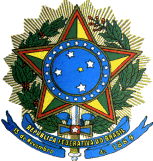 